







PROJECT TASKS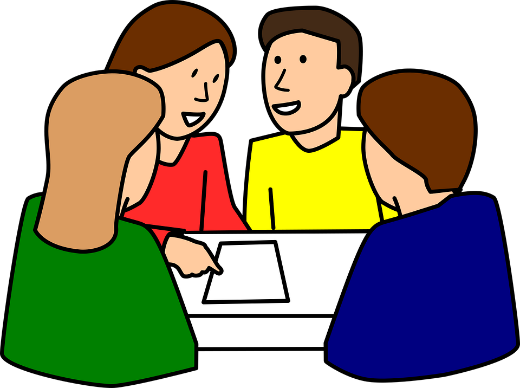 Challenge: using the project tasks grid below, can your group complete enough tasks to score 50 points?
Write down the steps of the chain of survival from memory.
10 points
Create an acrostic poem that links to the topic basic life support.
20 pointsCreate a video clip that demonstrates one of the skills you have learned in the basic life support lesson.
15 points
Write short paragraphs that explain why the chain of survival is relevant5 pointsWrite a letter to a friend after you have helped a casualty who was not breathing normally. Explain what you did and what happened.
20 pointsCreate a play list of ten songs that link to the basic life support topic you are studying.  Include lyrics and reason why there is a link.
25 pointsCreate a poster that gives instructions of how to complete either a primary survey, the recovery position or CPR.
25 pointsCreate a quiz for the class which includes 5 questions about the basic life skills topic.
10 points
Fact finding: can you find 8 facts that relate to the topic basic life support?
25 points